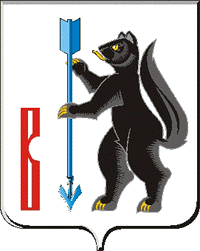 АДМИНИСТРАЦИЯ ГОРОДСКОГО ОКРУГА ВЕРХОТУРСКИЙП О С Т А Н О В Л Е Н И Еот 25.06.2020г. № 448г. Верхотурье  Об утверждении Плана дополнительных мероприятий по обеспечению безопасной эксплуатации сетей газоснабжения и газового оборудованияВ соответствии с Федеральным законом от 6 октября 2003 года N 131-ФЗ "Об общих принципах организации местного самоуправления в Российской Федерации", распоряжением Губернатора Свердловской области от 01.04.2019 г. № 69-РГ «Об итогах заседания Координационного совещания по обеспечению правопорядка в Свердловской области от 18 февраля 2019 года по вопросу предупреждения на территории Свердловской области чрезвычайных ситуаций, связанных с использованием внутридомовых и внутриквартирных сетей газоснабжения и газового оборудования», в целях обеспечения безопасной эксплуатации сетей газоснабжения и газового оборудования на территории городского округа Верхотурский,  руководствуясь Уставом городского округа Верхотурский,ПОСТАНОВЛЯЮ:1. Утвердить План дополнительных мероприятий  по обеспечению безопасной эксплуатации сетей газоснабжения  и газового оборудования (прилагается).2. Опубликовать настоящее постановление в информационном бюллетене «Верхотурская неделя» и разместить на официальном сайте городского округа Верхотурский. 3. Контроль исполнения настоящего постановления оставляю за собой Глава Городского округа Верхотурский                                                  А.Г. ЛихановУтвержден  постановлением Администрациигородского округа Верхотурскийот 25.06.2020г. № 448«Об утверждении Плана дополнительных мероприятий по обеспечению безопасной эксплуатации сетей газоснабжения и газового оборудования»План дополнительных мероприятий по обеспечению безопасной эксплуатации сетей газоснабжения и газового оборудования№п/пНаименование мероприятияСрок исполненияИсполнитель 1Проведение совещаний с представителями ГУП СО «Газовые сети» (г. Верхотурье), УК ООО «Родной поселок», собственниками жилых помещений, использующих в быту газовое оборудование (индивидуальные газобаллонные устройства) на предмет безопасного использования  газового оборудованияежегодноАдминистрация городского округа Верхотурский, ГУП СО «Газовые сети»,УК ООО «Родной поселок»2Выявление бесхозных газо-распределительных сетей для постановки на учет и передаче на обслуживание ГУП СО «Газовые сети» (г. Верхотурье) постоянноАдминистрация городского округа Верхотурский3Ведение разъяснительной работы с населением по вопросу обеспечения безопасной эксплуатации сетей газоснабжения и газового оборудованияпостоянноАдминистрация городского округа Верхотурский4Информирование населения через средства массовой информации (в том числе СМИ, соц. сети,  официальный сайт городского округа Верхотурский ) о правилах  безопасного использования газа в бытупостоянноАдминистрация городского округа Верхотурский